Крок 1Потрібно зайти на сайт асоціації анестезіологів УКРАЇНИ (https://aaukr.org). Наголошую, що сайт  асоціації анестезіологів УКРАЇНИ (https://aaukr.org), а не Вінницької області. Зверху справа буде напис "Вхід"  (додаю фото).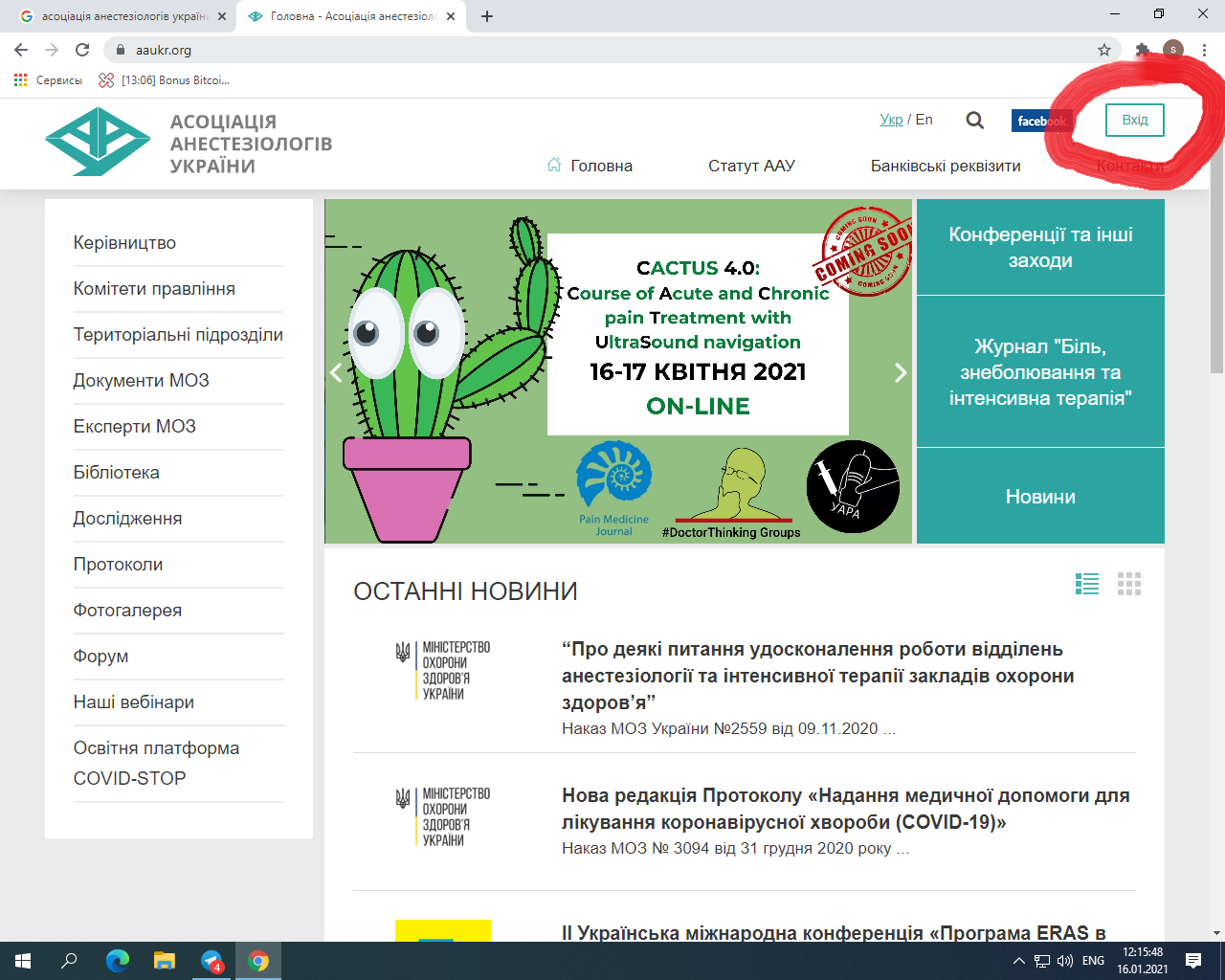 Крок 2 Обираєте вхід, після чого з’являються поля для введення вашого логіну та паролю.  Хто не пам'ятає свій пароль і логін спробуйте ввести ваш номер телефону в обидві стрічки. Вводити потрібно в такому форматі "Приклад: 067 111 11 11"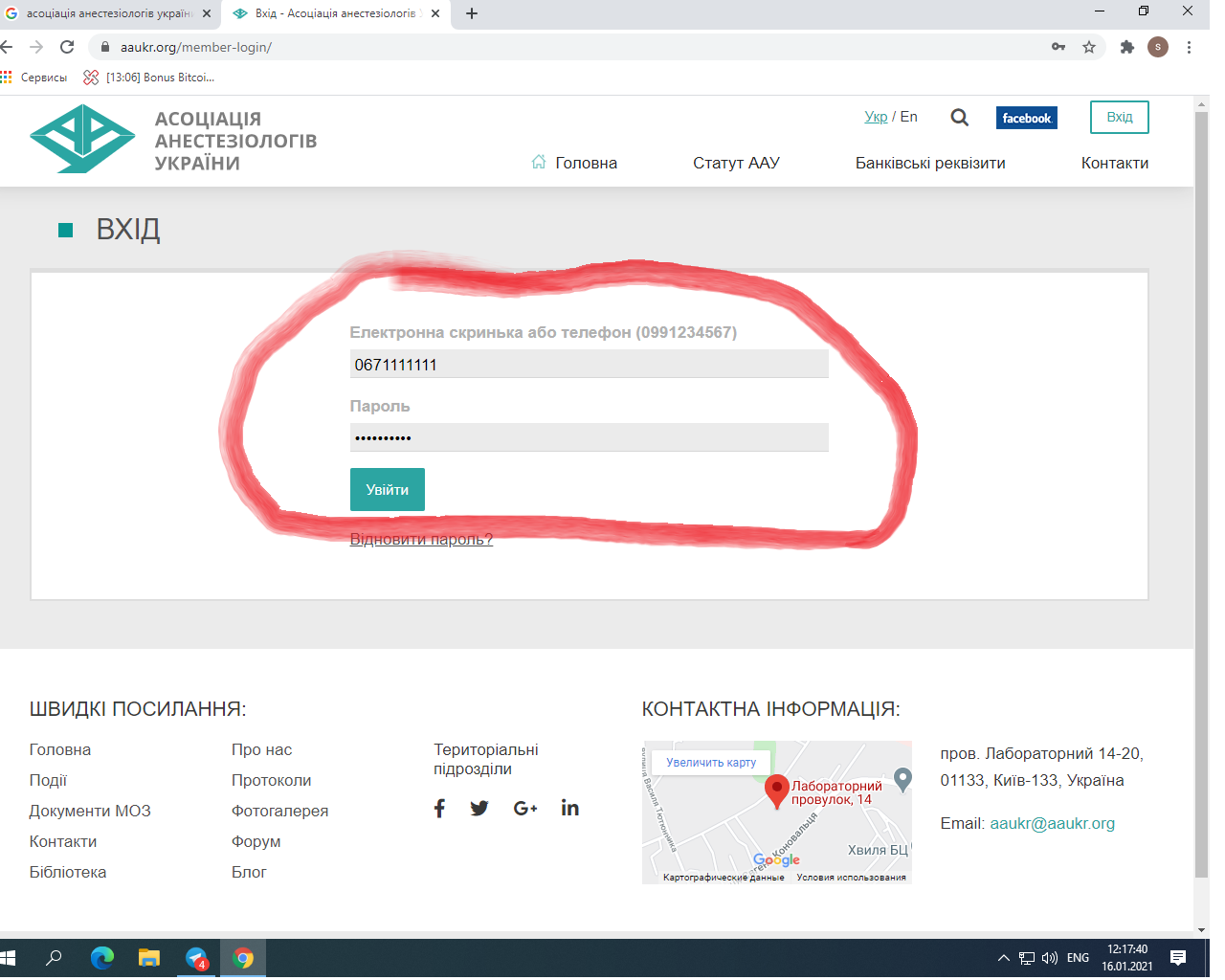 Крок 3Після того, як ви увійшли у свій кабінет, біля напису "вхід" ви побачите ваше прізвище та ініціали.У випадку якщо вам не вдається увійти у ваш кабінет, потрібно поставити до відома обласного позаштатного анестезіолога, і залишити йому данні про себе такі як: Область МістоНазва лікувального закладуВідділенняПрізвище та ініціали Номер телефону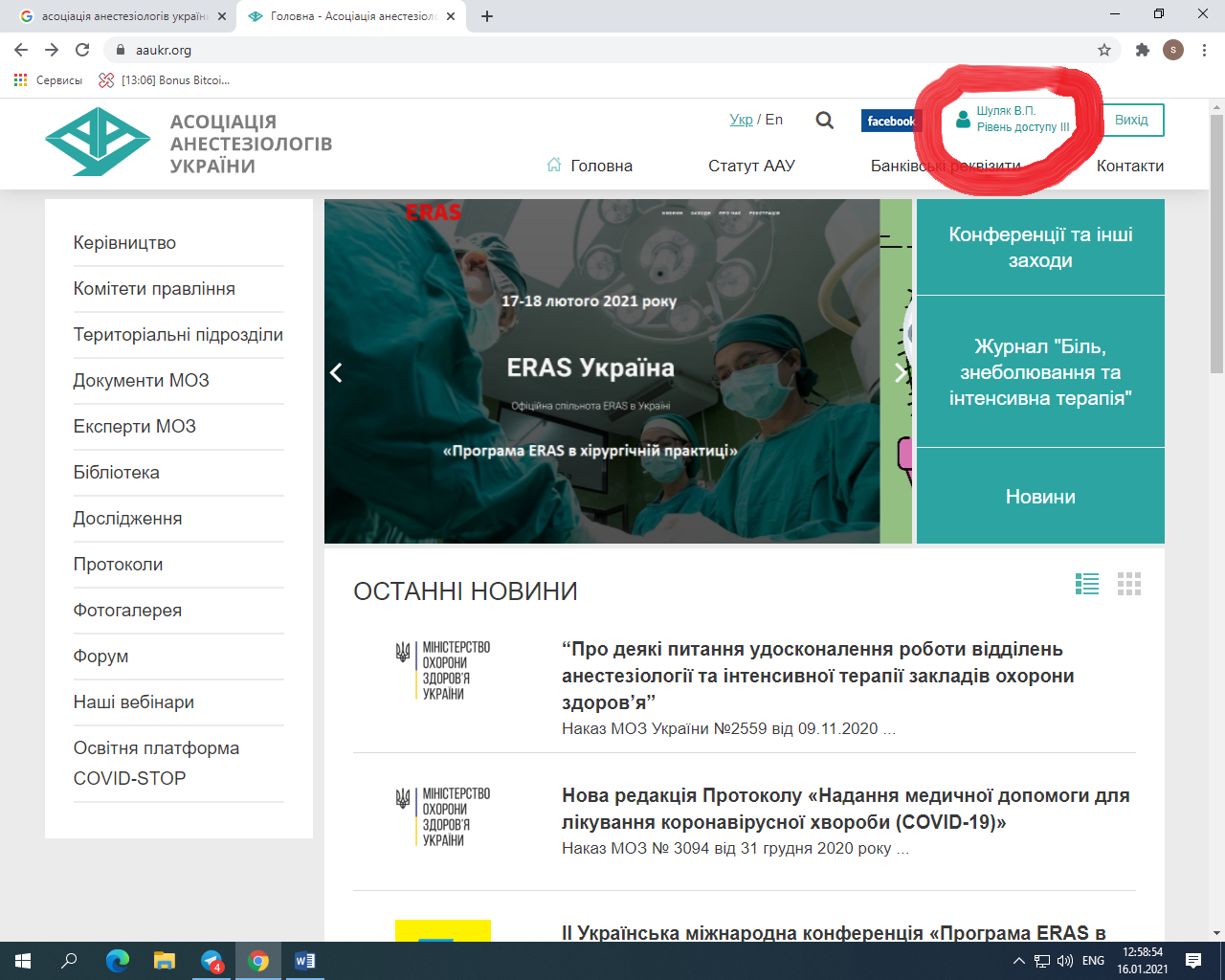 Крок 4Обираючи ваші прізвище та ініціали ви переходите у власний кабінет, де ви побачите напис «звіти»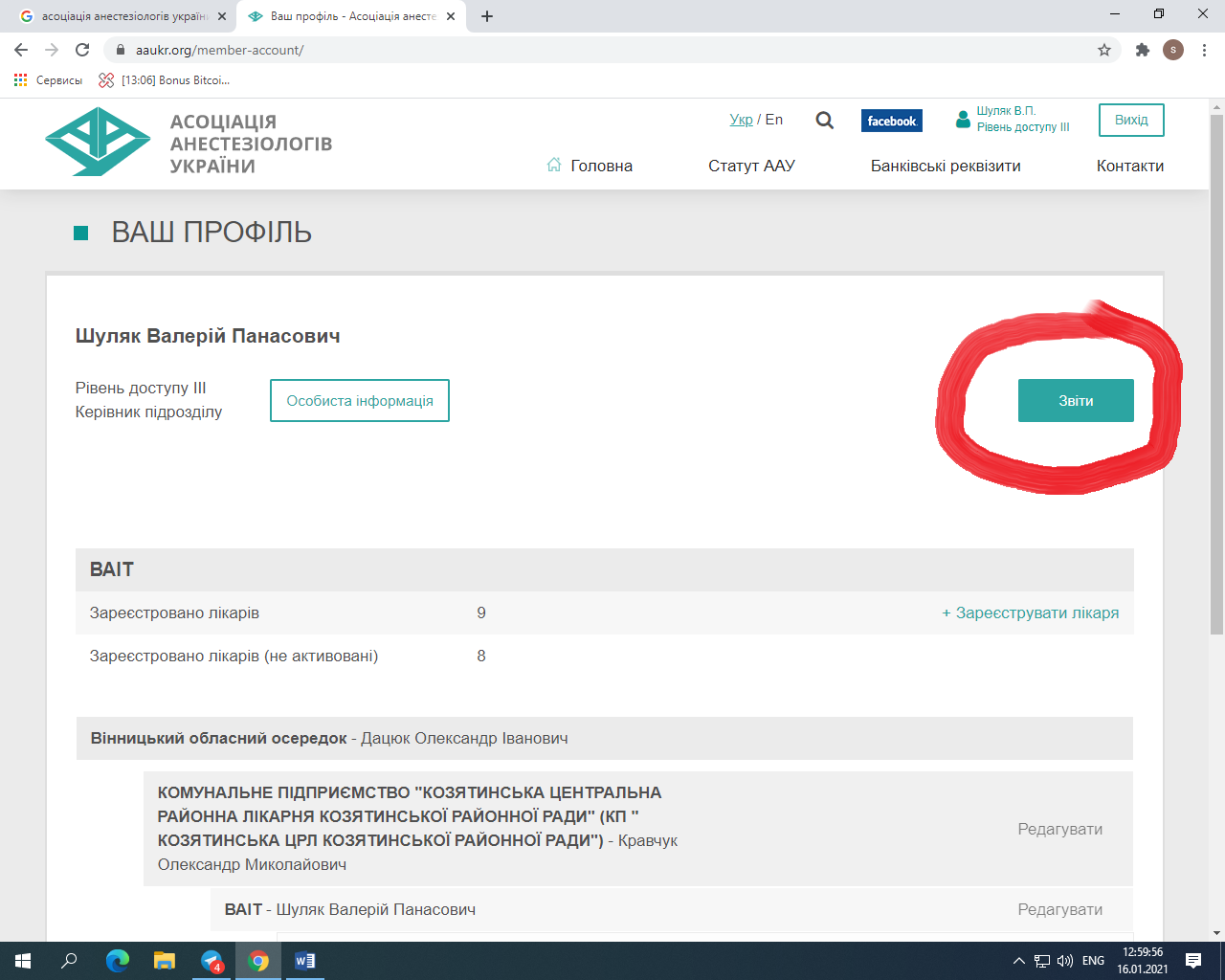 Крок 5Обираючи напис «звіти» ви побачите напис сформувати звіт. Обираєте напис.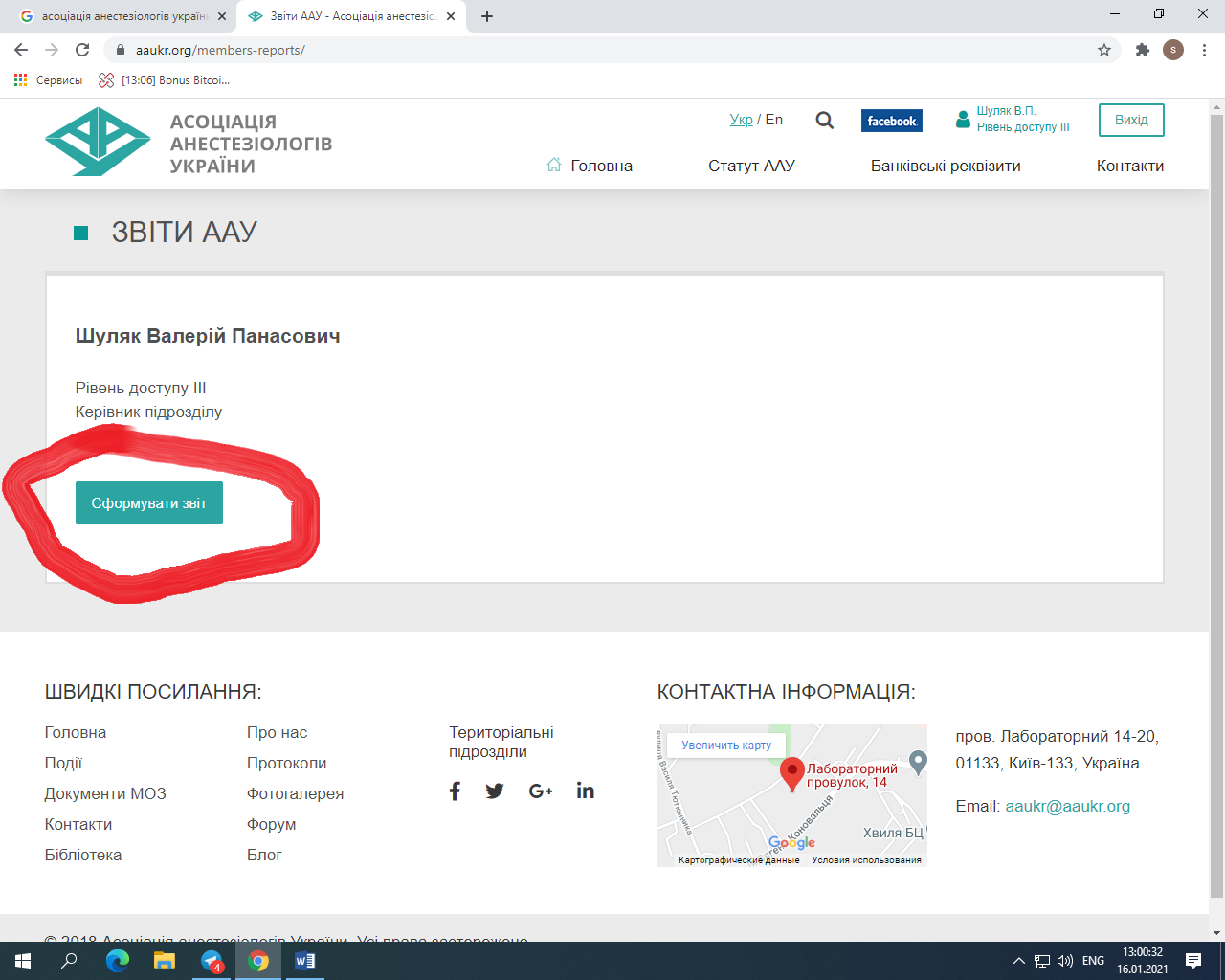 Крок 6Потрібно обрати «підтвердити дані лікувального закладу»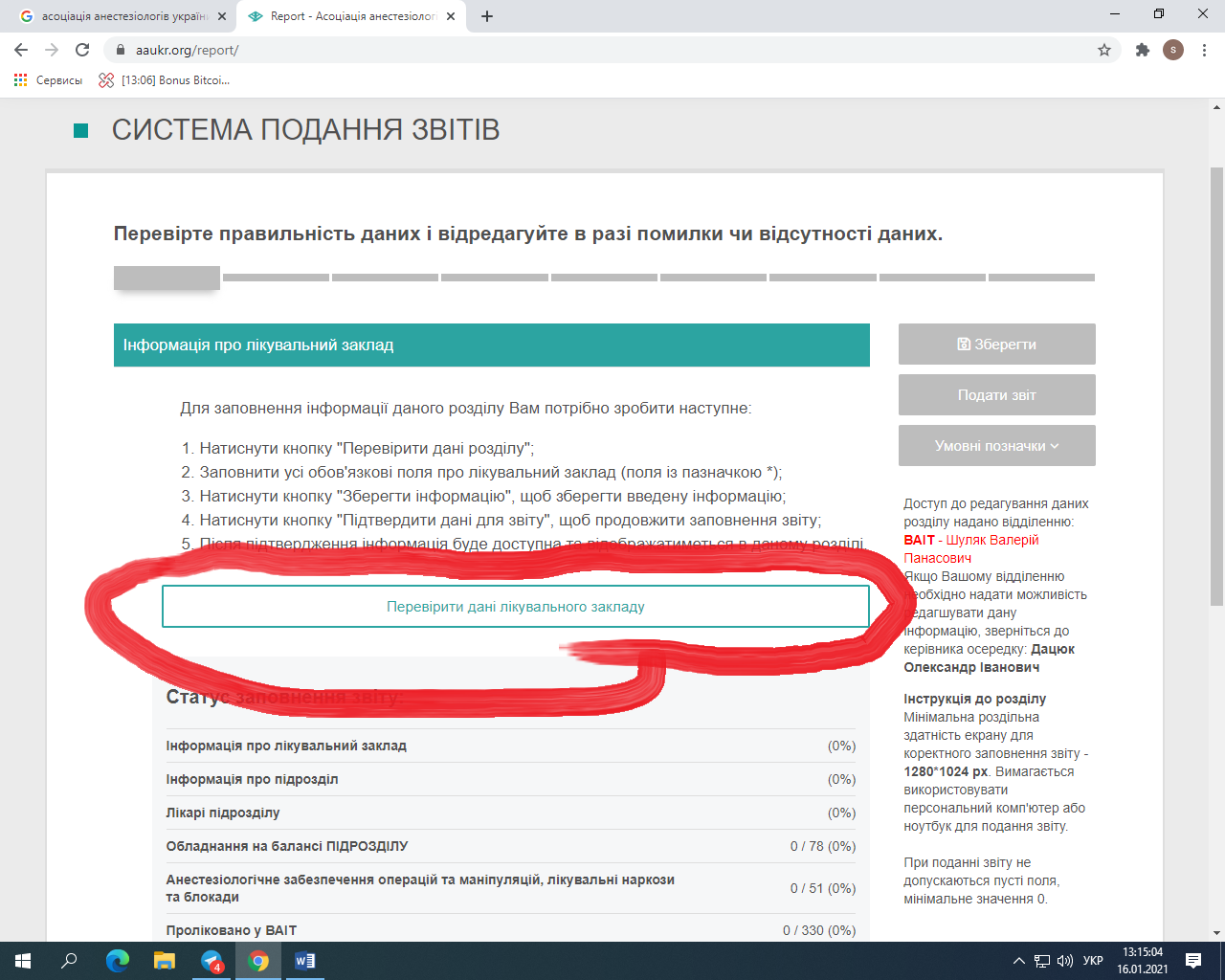 Крок 7Якщо потрібно ви змінюєте данні про ваш лікувальний заклад, якщо нічого не змінилось, не редагуєте дані. Далі обираєте напис «зберегти інформацію»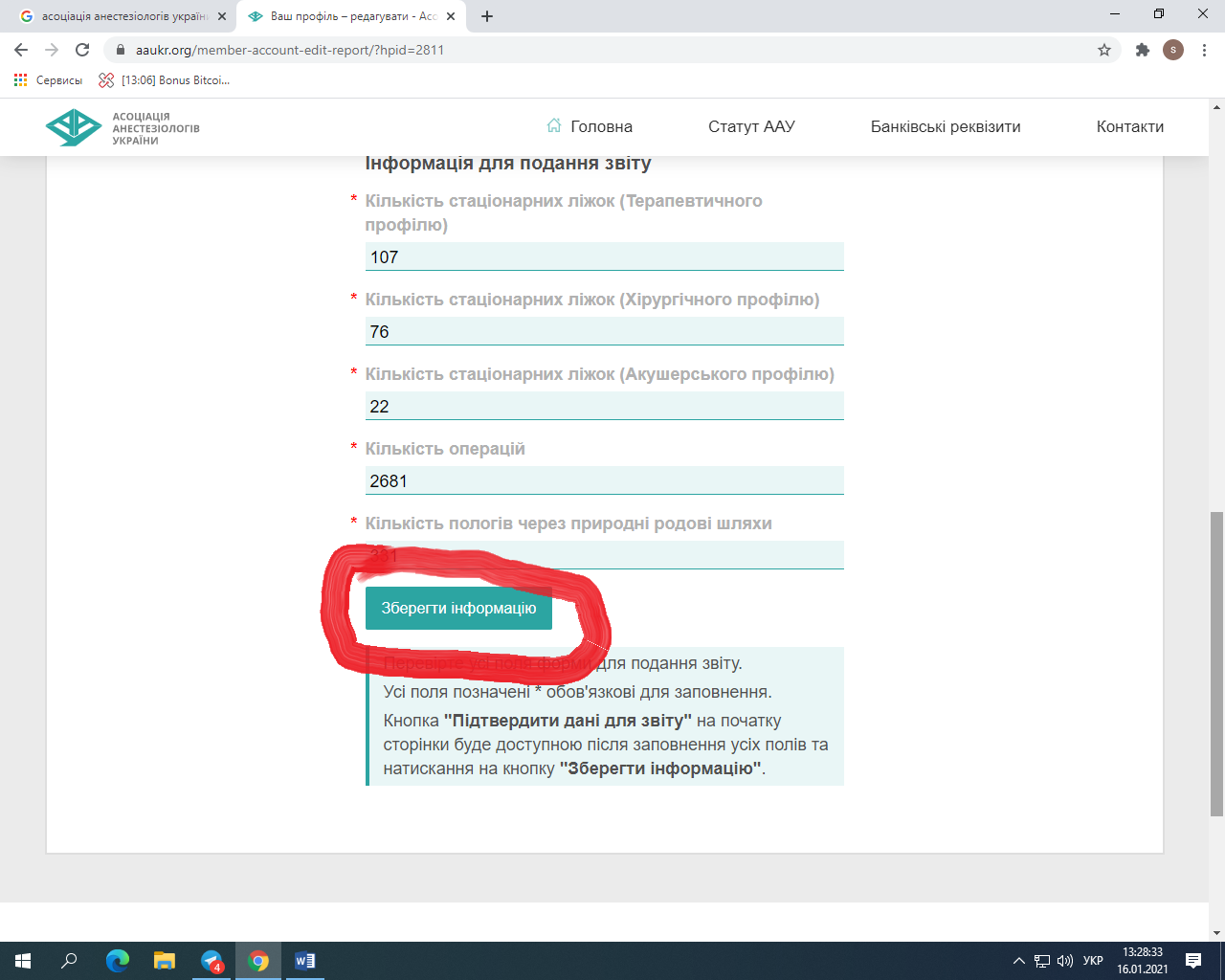 Крок 8Далі обираєте напис «Підтвердити дані для звіту»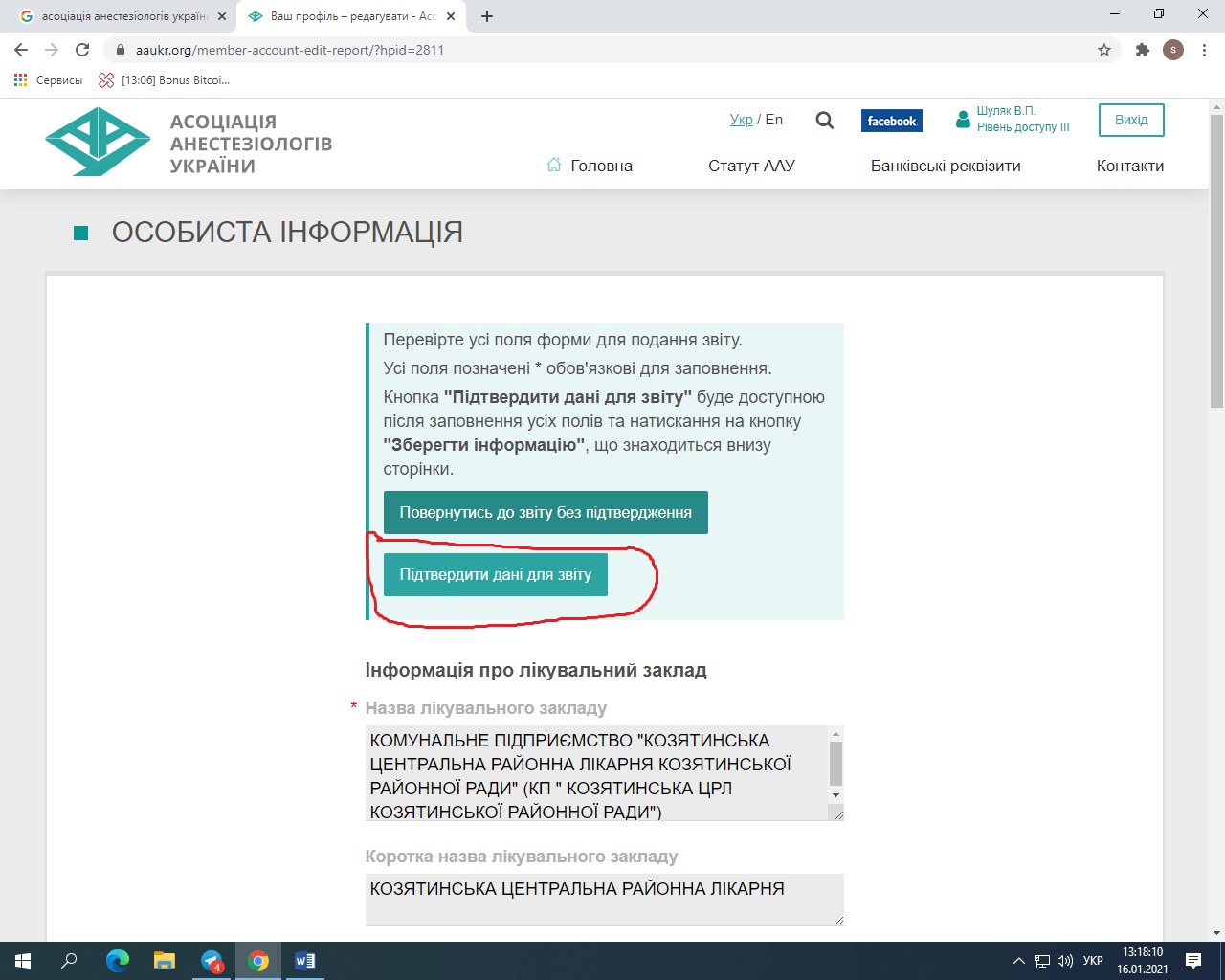 Крок 9Обираєте напис «наступний крок»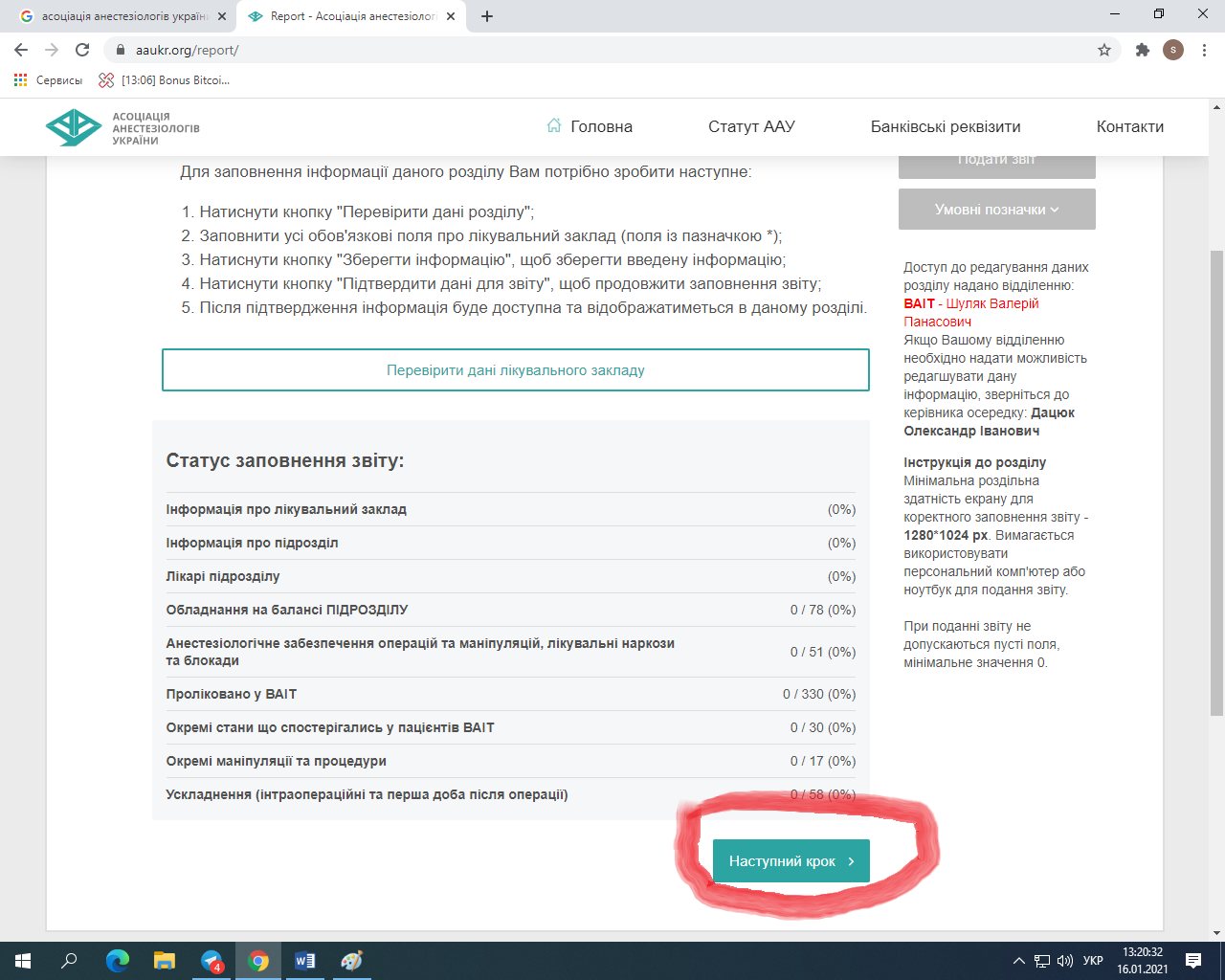 Крок 10Обираєте напис «Підтвердити дані підрозділу»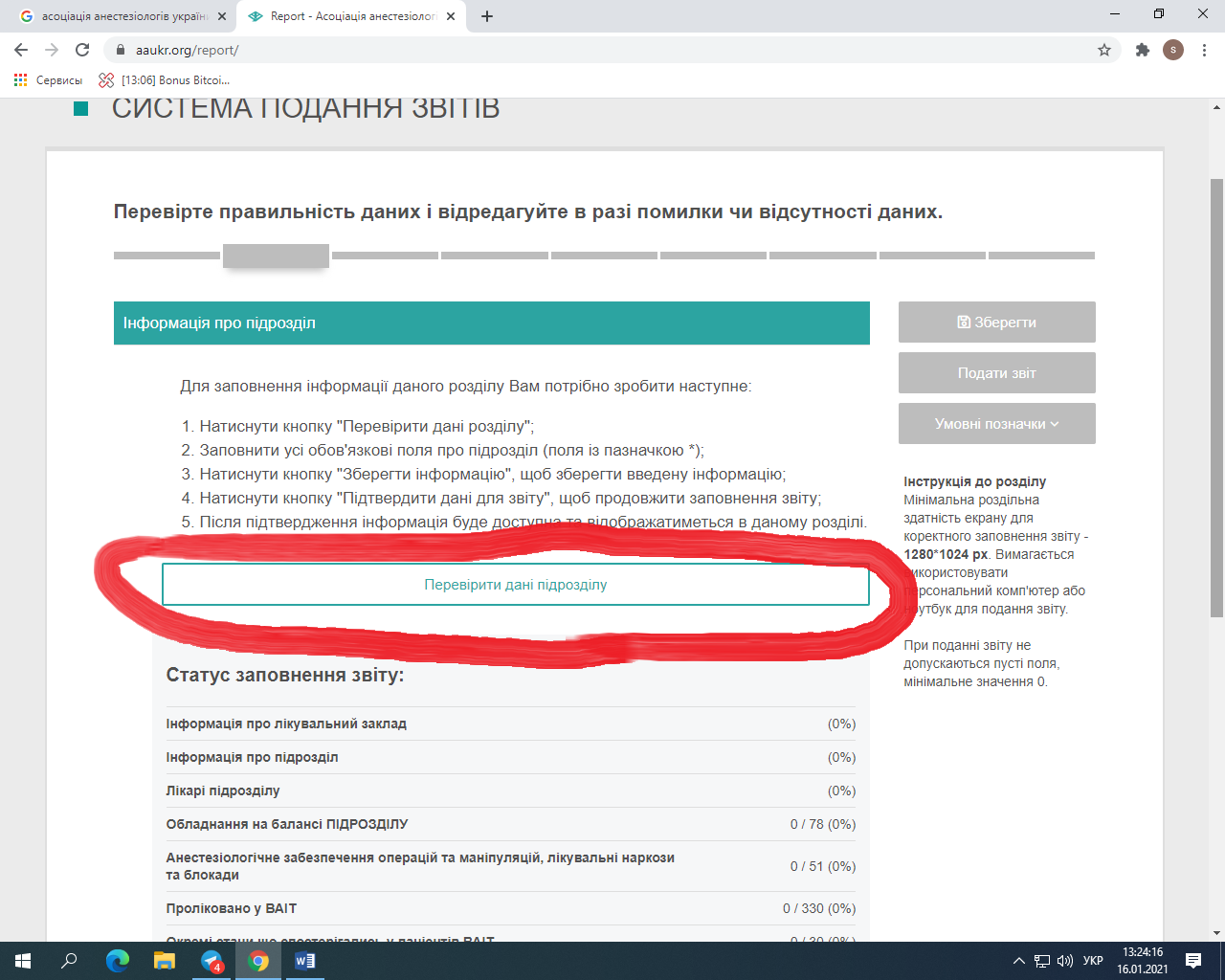 Крок 11Якщо потрібно то змінюєте інформацію про ваше відділення, якщо змін не було, то не редагуєте і обираєте напис «Зберегти інформацію»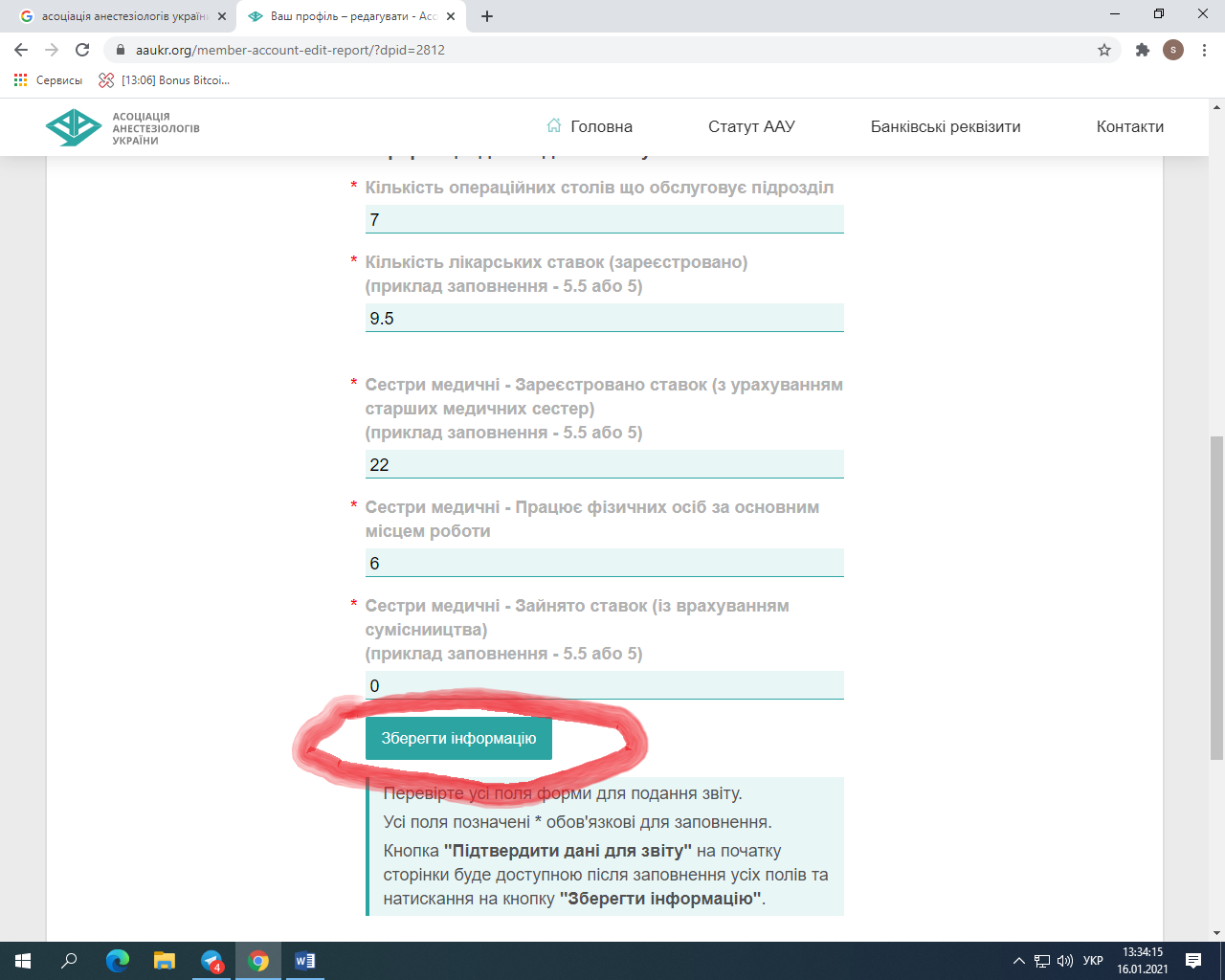 Крок 12Обираєте напис «Підтвердити дані для звіту»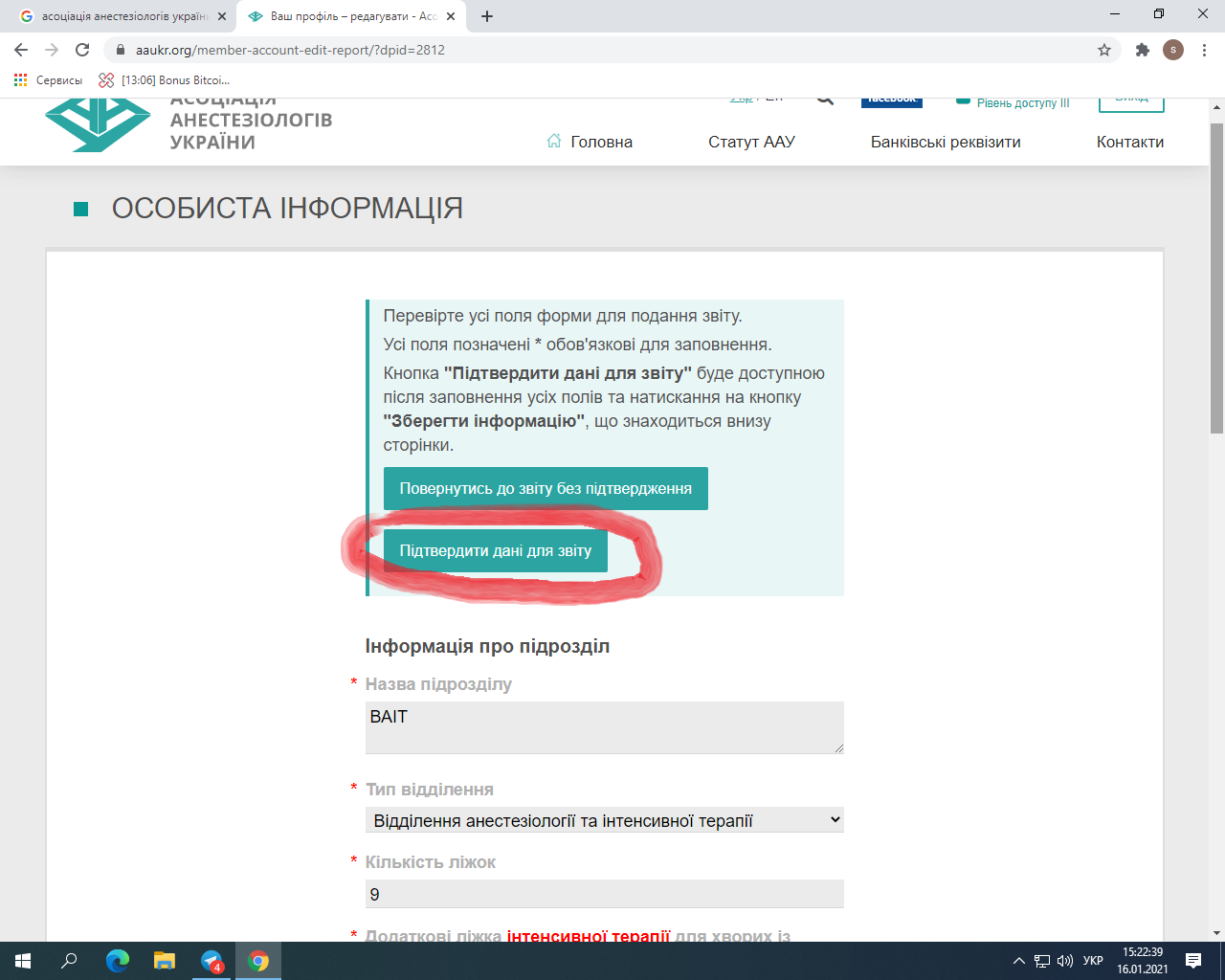 Крок 13Обираєте напис «Наступний крок»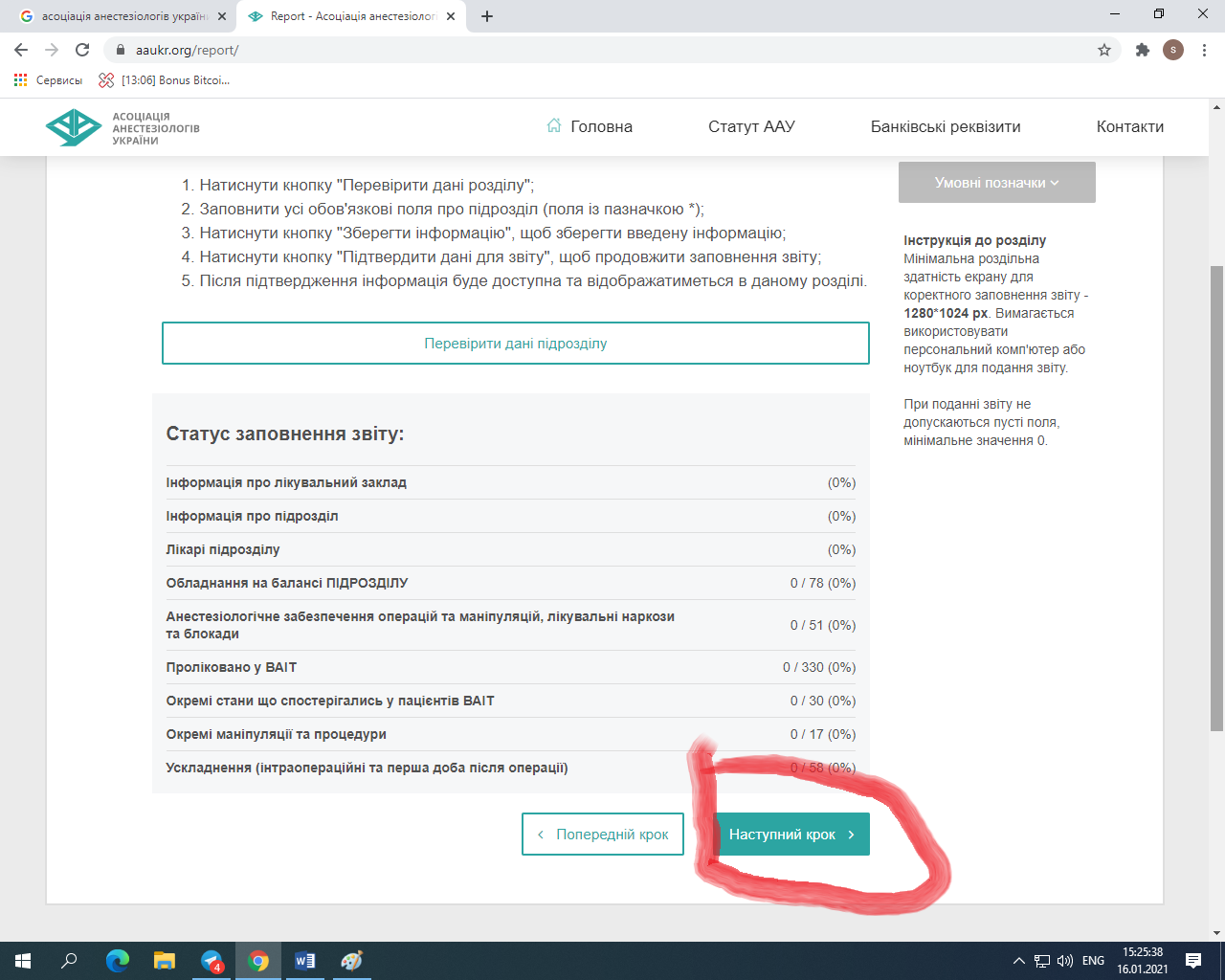 Крок 14Обираєте напис «Підтвердити дані підрозділу»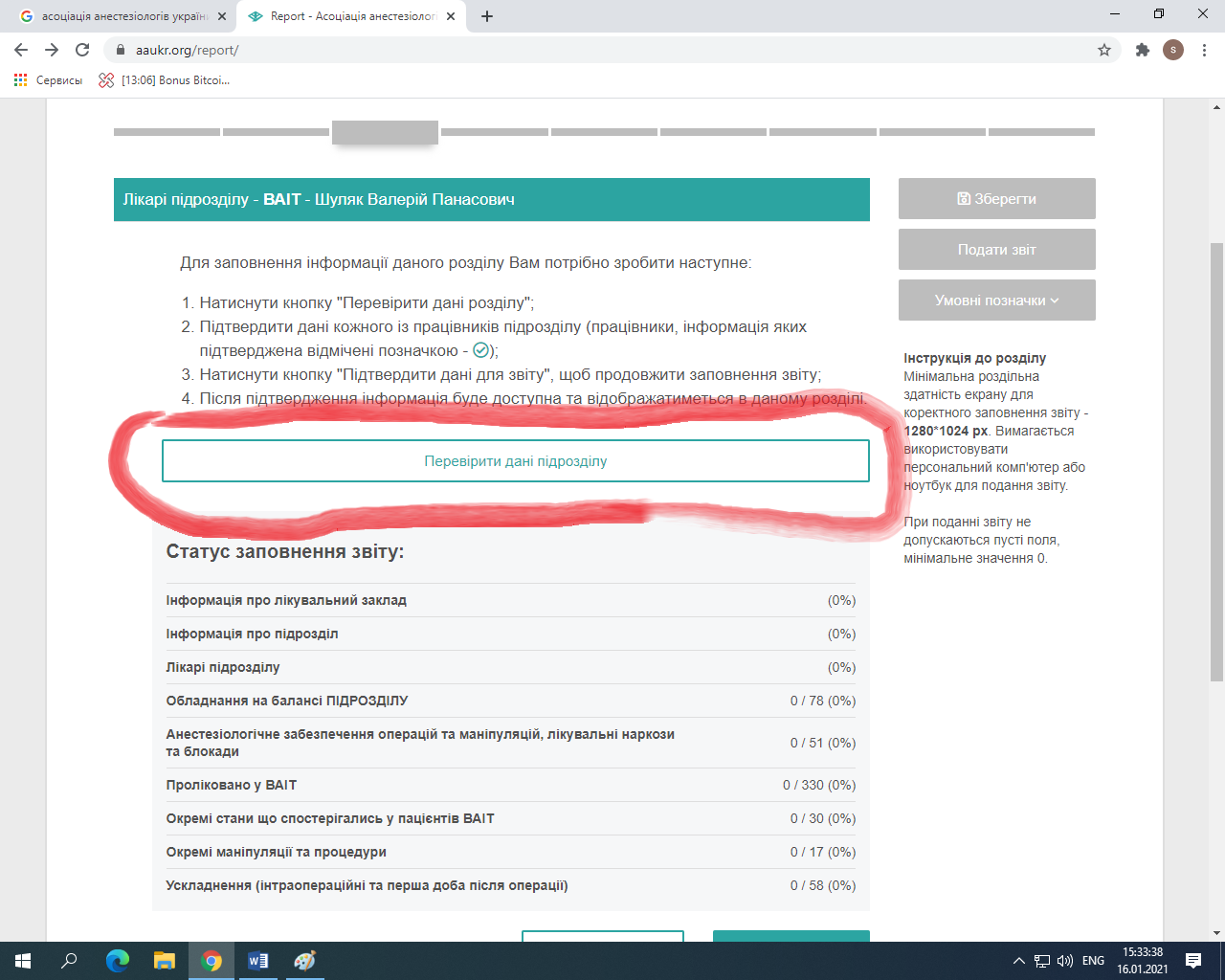 Крок 15Обираєте напис «Підтвердити дані для звіту»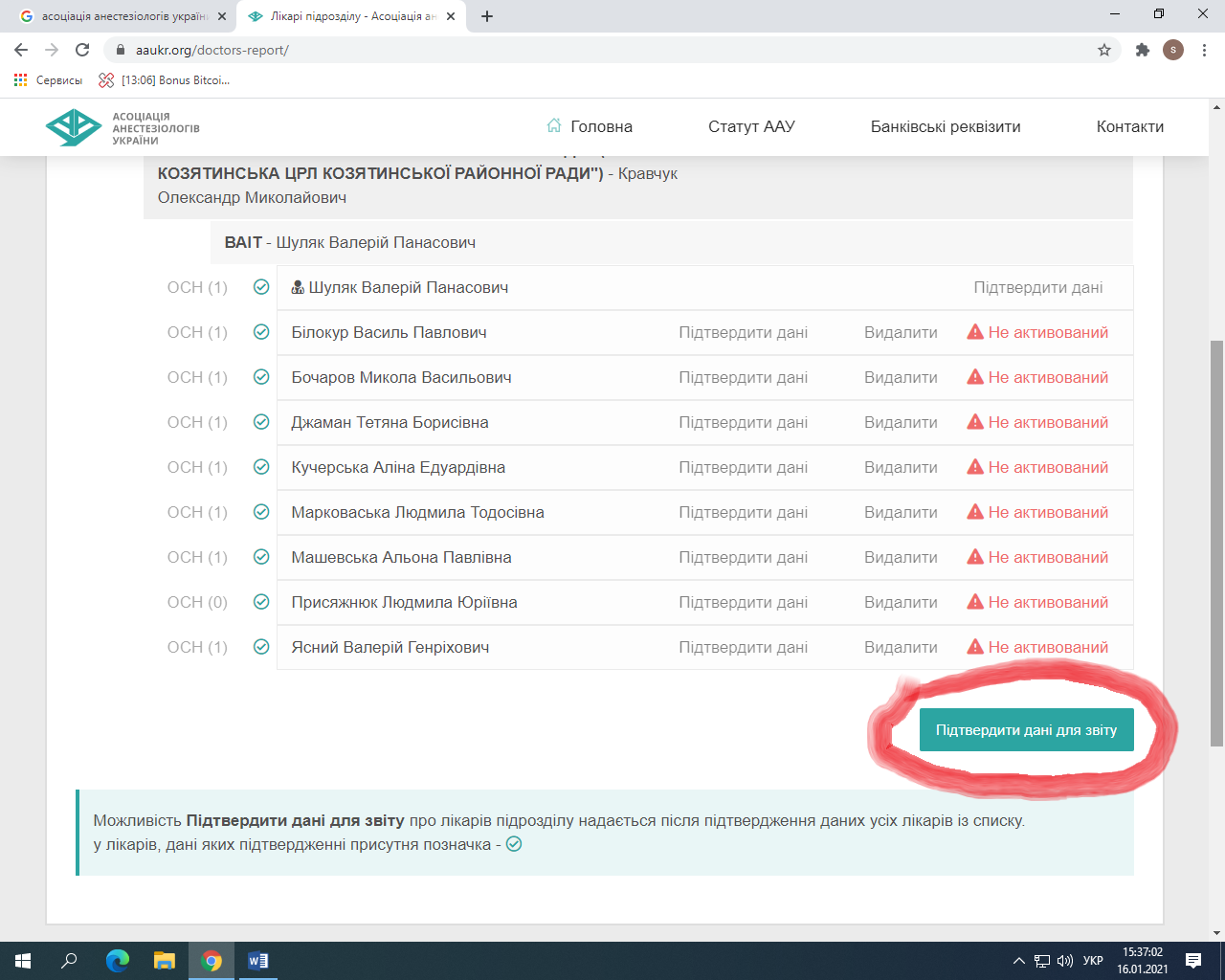 Крок 16Обираєте напис «Підтвердити дані для звіту»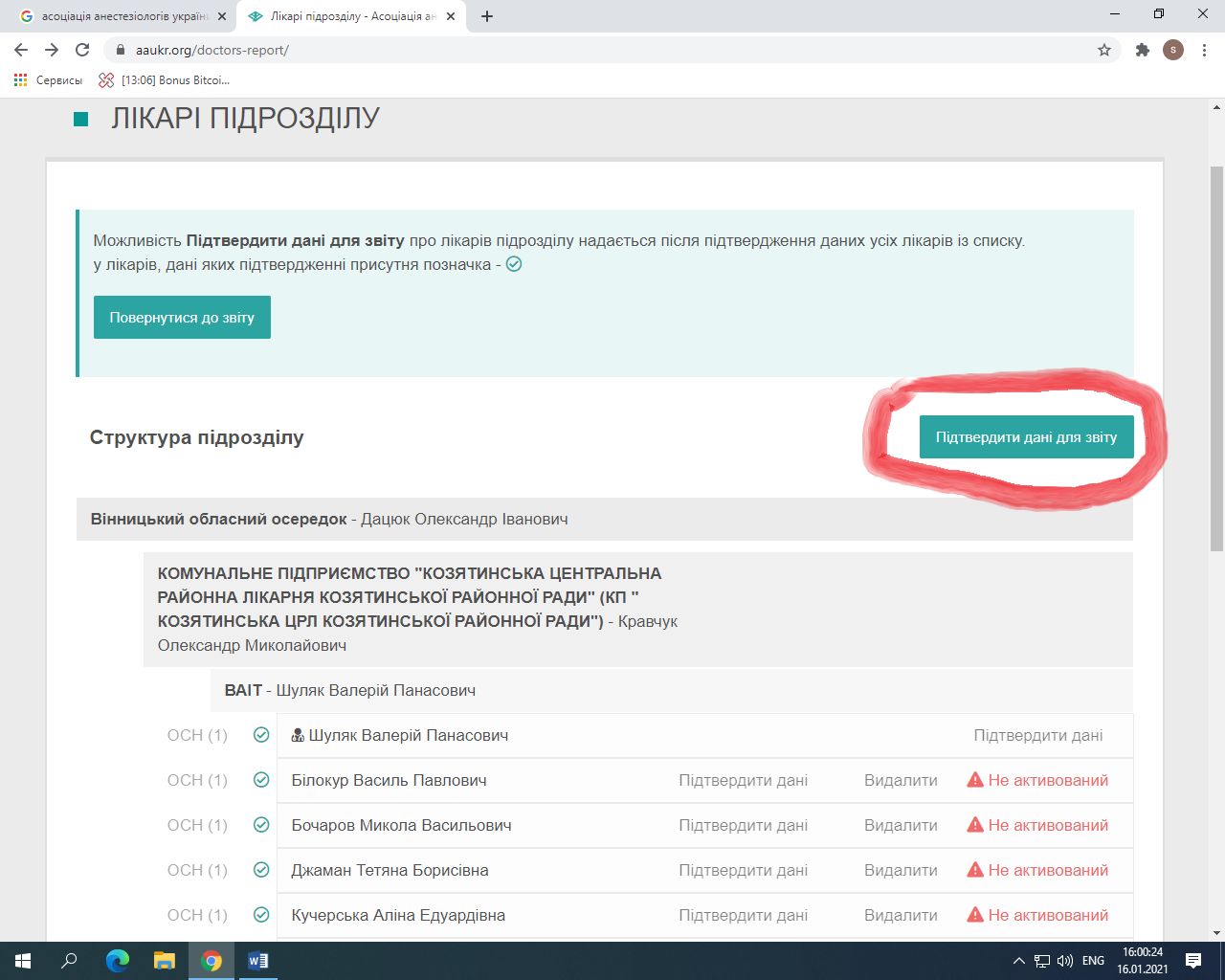 Крок 17Обираєте «наступний крок»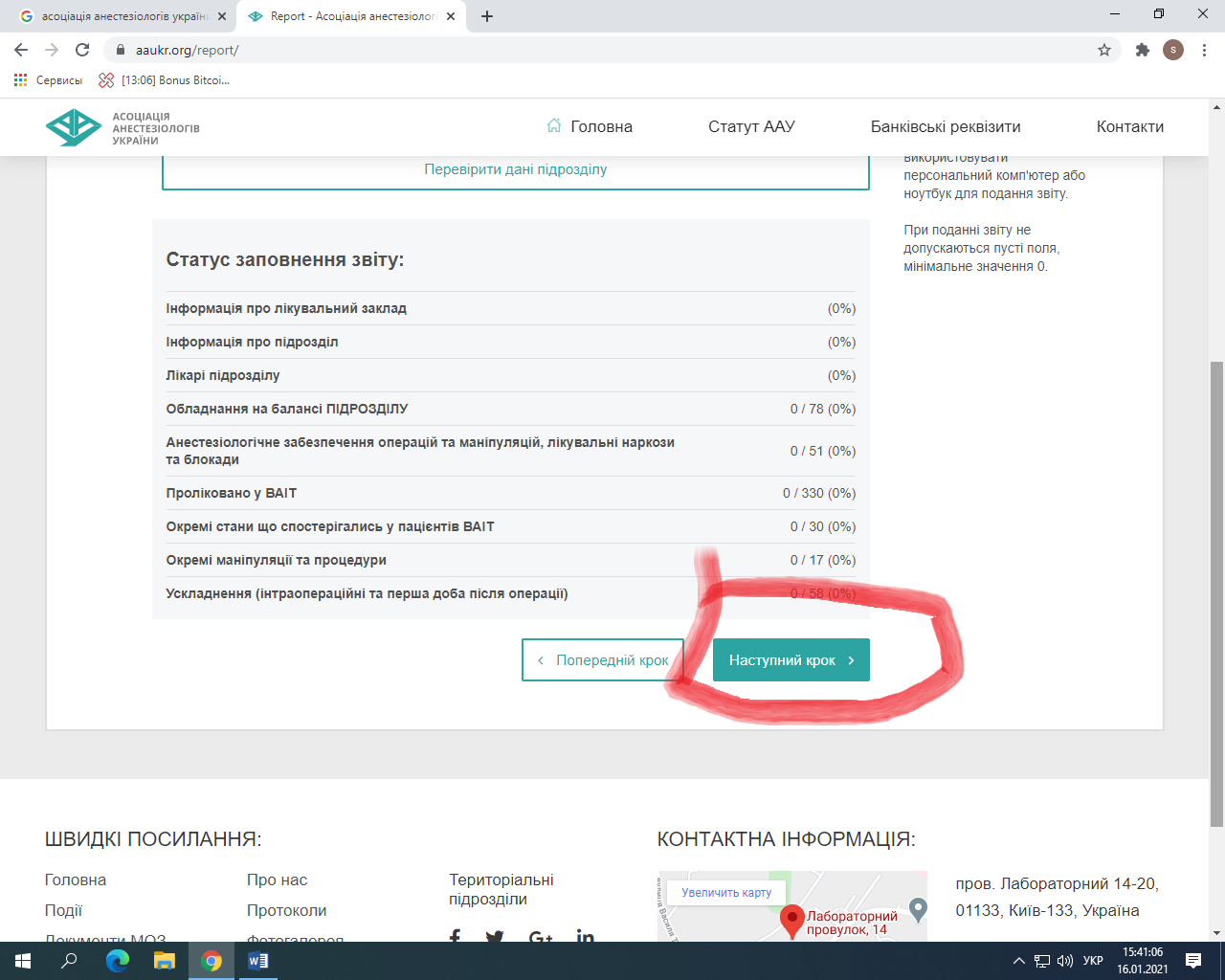 Крок 18Заповнюєте відповідні поля, у випадку якщо у вас відсутні апарати, чи захворювання які будуть у даних пунктах НЕ ЗАЛИШАЄТЕ ПУСТИМИ ПОЛЯ А ВВОДИТЕ «0». Періодично під час заповнення обирайте напис зберегти, для того щоб випадково не втратити інформацію яку ви ввели.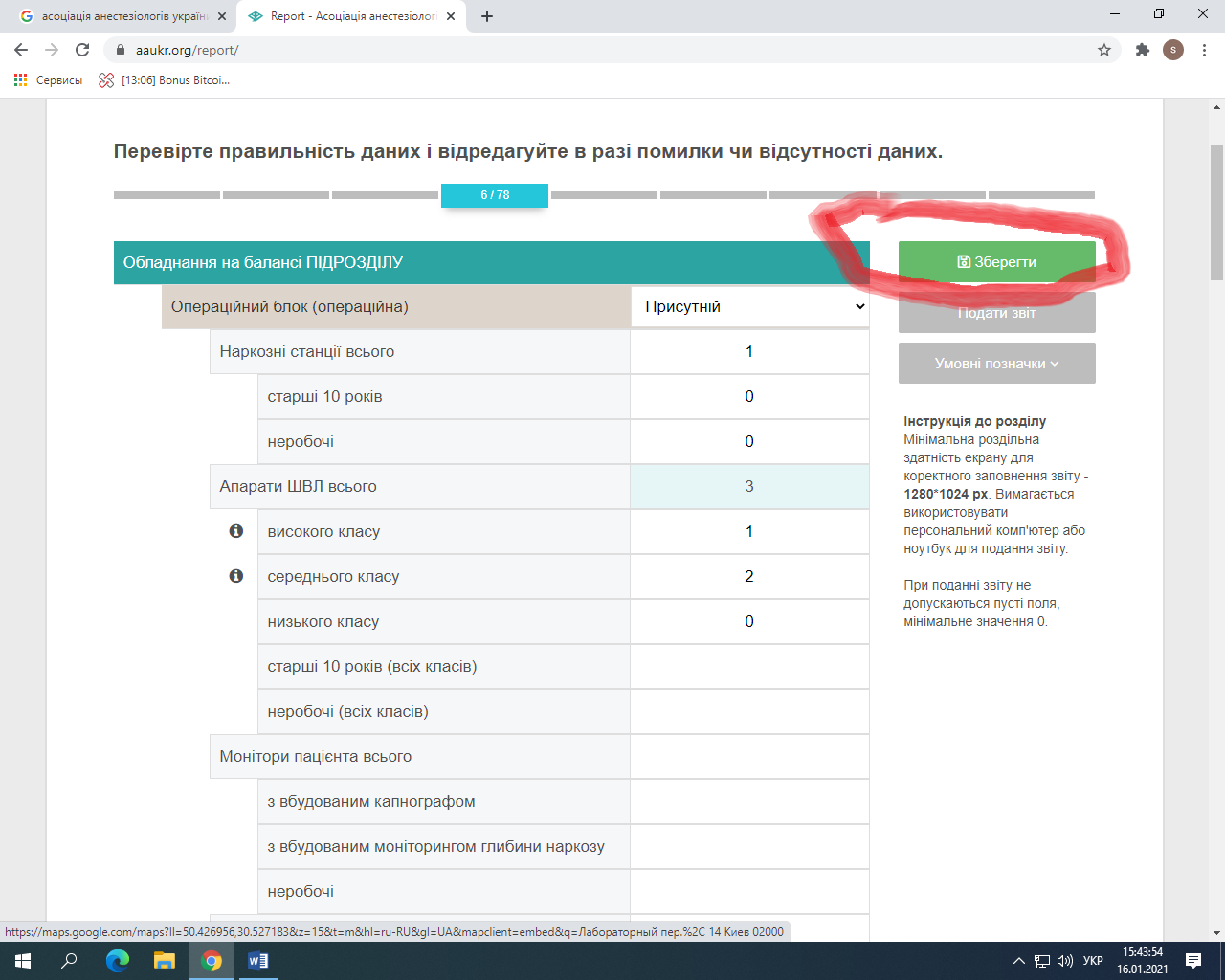 Крок 19Обираєте напис «Наступний крок»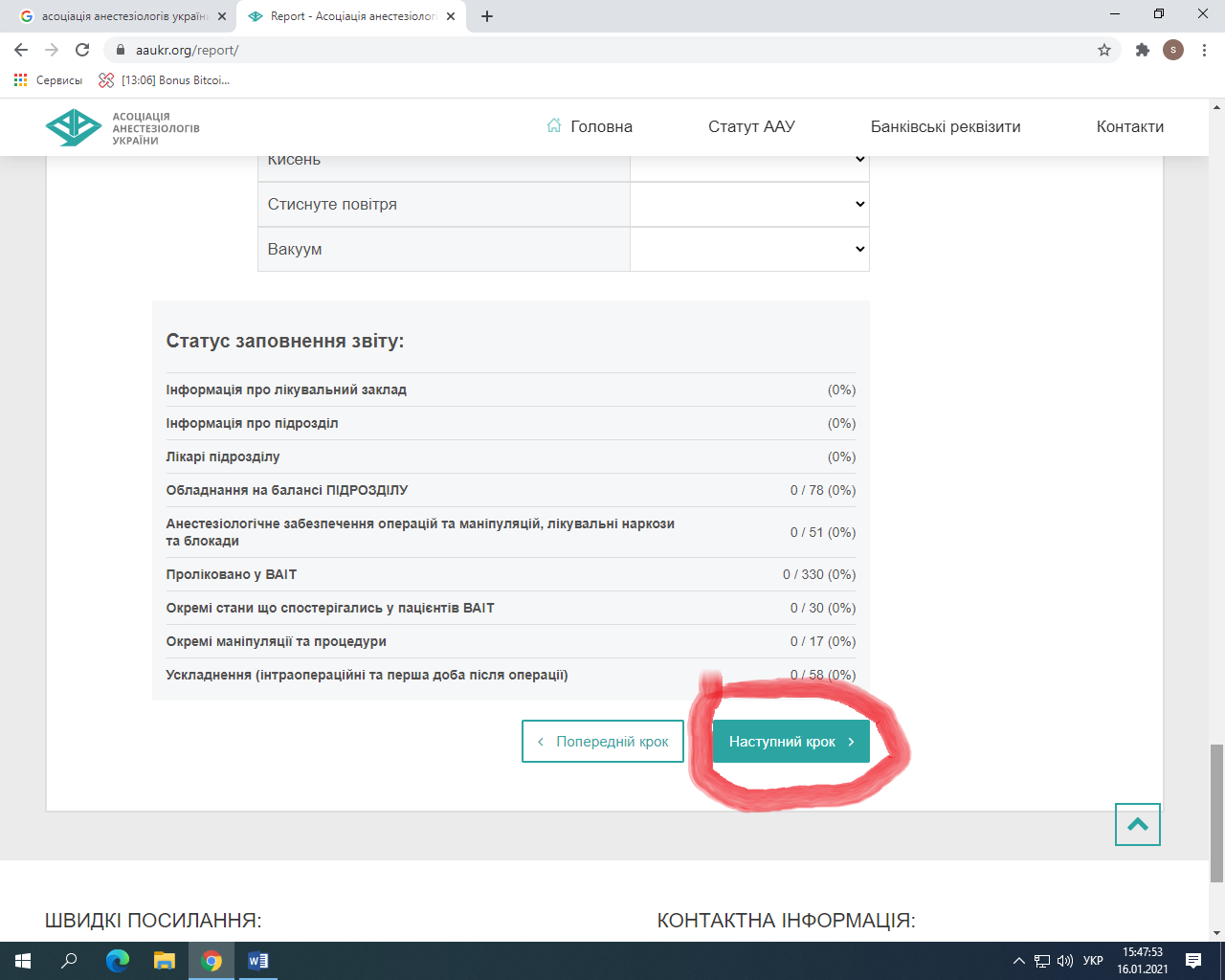 Крок 20Заповнюєте відповідні поля, обираєте «Зберегти», «Наступний крок, як на попередньому фото». Коли заповните всі поля які необхідно обираєте спочатку напис «Зберегти» і після цього напис «Подати звіт»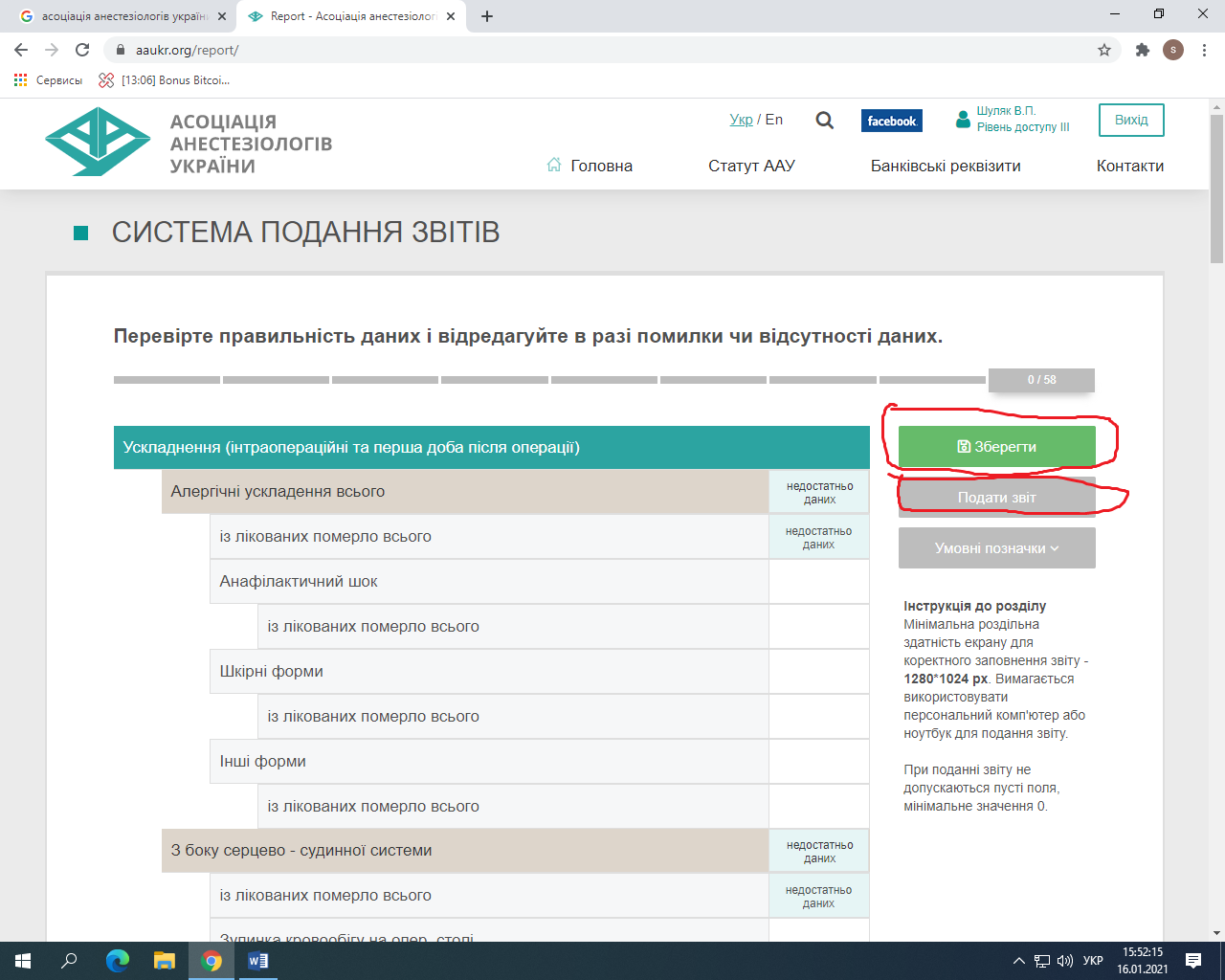 Ви зможете подати звіт тільки тоді коли всі поля будуть заповнені. Індикатором цього є позначки зверху. Всі мають бути зеленими.Сірий колір – взагалі не заповненіСиній колір – заповнені частковоЗелений колір – Заповнені повністю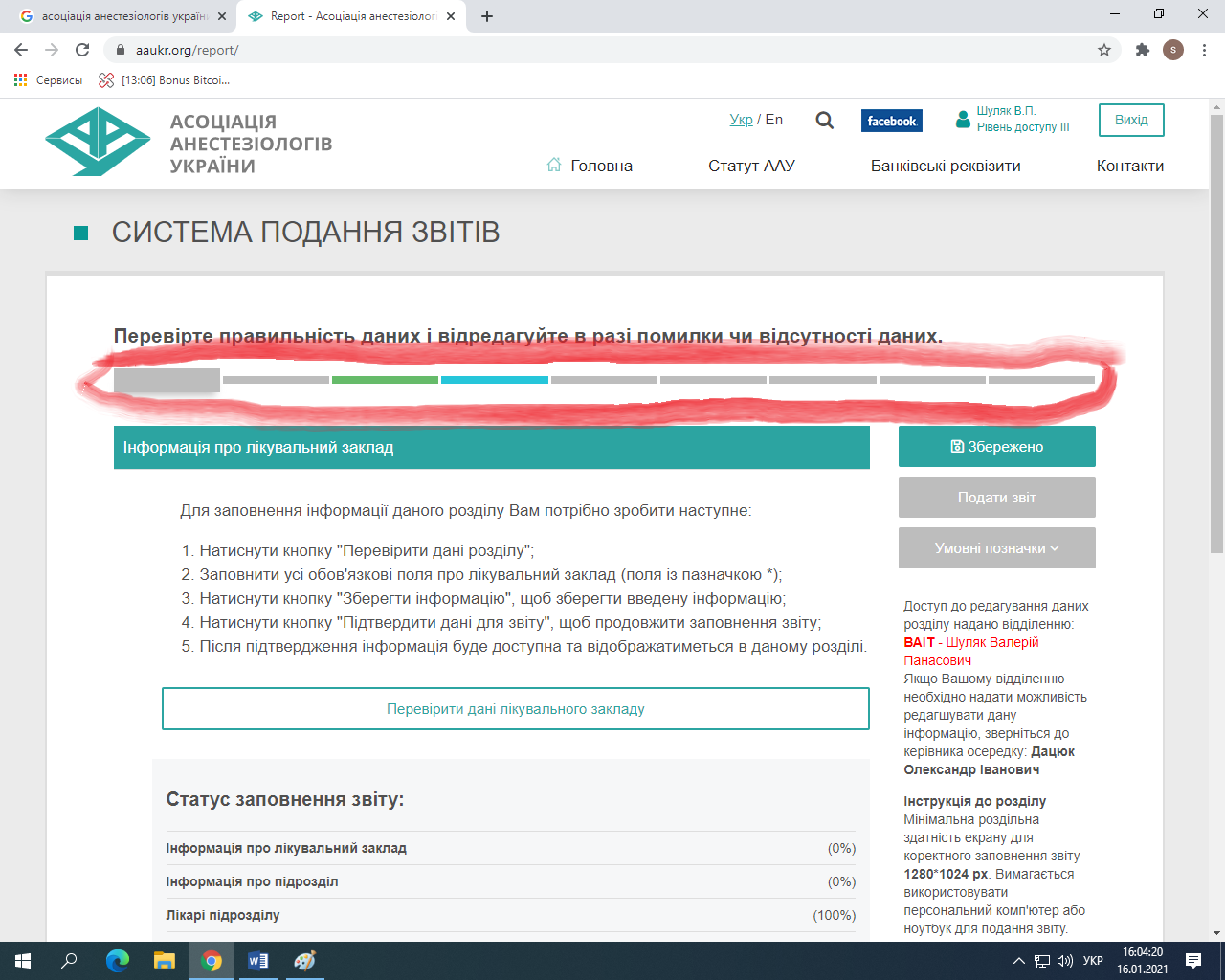 